ПРАВИТЕЛЬСТВО КРАСНОЯРСКОГО КРАЯПОСТАНОВЛЕНИЕот 1 ноября 2023 г. N 873-пОБ УТВЕРЖДЕНИИ ПОРЯДКА ПРЕДОСТАВЛЕНИЯ СУБСИДИЙ СОЦИАЛЬНООРИЕНТИРОВАННЫМ НЕКОММЕРЧЕСКИМ ОРГАНИЗАЦИЯМ НА РЕАЛИЗАЦИЮЭКСКУРСИОННЫХ УСЛУГ ИНВАЛИДАМ НА ТЕРРИТОРИИКРАСНОЯРСКОГО КРАЯВ соответствии со статьей 78.1 Бюджетного кодекса Российской Федерации, Постановлением Правительства Российской Федерации от 18.09.2020 N 1492 "Об общих требованиях к нормативным правовым актам, муниципальным правовым актам, регулирующим предоставление субсидий, в том числе грантов в форме субсидий, юридическим лицам, индивидуальным предпринимателям, а также физическим лицам - производителям товаров, работ, услуг, и о признании утратившими силу некоторых актов Правительства Российской Федерации и отдельных положений некоторых актов Правительства Российской Федерации", статьей 103 Устава Красноярского края, статьей 8 Закона Красноярского края от 09.02.2023 N 5-1544 "О создании благоприятных условий для развития туризма в Красноярском крае", статьей 7 Закона Красноярского края от 18.12.2008 N 7-2617 "О бюджетном процессе в Красноярском крае", Постановлением Правительства Красноярского края от 30.09.2013 N 511-п "Об утверждении государственной программы Красноярского края "Развитие культуры и туризма" постановляю:1. Утвердить Порядок предоставления субсидий социально ориентированным некоммерческим организациям на реализацию экскурсионных услуг инвалидам на территории Красноярского края согласно приложению.2. Опубликовать Постановление на "Официальном интернет-портале правовой информации Красноярского края" (www.zakon.krskstate.ru).3. Постановление вступает в силу в день, следующий за днем его официального опубликования.Исполняющий обязанностипредседателя Правительства краяЛ.Н.ШОРОХОВПриложениек ПостановлениюПравительства Красноярского краяот 1 ноября 2023 г. N 873-пПОРЯДОКПРЕДОСТАВЛЕНИЯ СУБСИДИЙ СОЦИАЛЬНО ОРИЕНТИРОВАННЫМНЕКОММЕРЧЕСКИМ ОРГАНИЗАЦИЯМ НА РЕАЛИЗАЦИЮ ЭКСКУРСИОННЫХУСЛУГ ИНВАЛИДАМ НА ТЕРРИТОРИИ КРАСНОЯРСКОГО КРАЯ1. ОБЩИЕ ПОЛОЖЕНИЯ1.1. Порядок предоставления субсидий социально ориентированным некоммерческим организациям на реализацию экскурсионных услуг инвалидам на территории Красноярского края (далее - Порядок, Субсидия) устанавливает общие положения о предоставлении Субсидии, условия и порядок предоставления Субсидии, порядок определения объема Субсидии, требования к отчетности, требования об осуществлении контроля (мониторинга) за соблюдением условий и порядка предоставления Субсидии и ответственности за их нарушение.Уполномоченным органом исполнительной власти Красноярского края, до которого в соответствии с бюджетным законодательством Российской Федерации как получателя бюджетных средств доводятся в установленном порядке лимиты бюджетных обязательств на предоставление Субсидий на соответствующий финансовый год и плановый период, является агентство по туризму Красноярского края (далее - Агентство).1.2. Для целей Порядка используются следующие понятия:СОНКО - социально ориентированная некоммерческая организация, не являющаяся государственным (муниципальным) учреждением, осуществляющая деятельность на территории Красноярского края;экскурсионные услуги - деятельность по организации туризма для инвалидов I, II, III групп, детей-инвалидов (далее - инвалиды) на территории Красноярского края;программа экскурсионной услуги - последовательность (маршрут) посещения и изучения инвалидами туристских ресурсов Красноярского края.Иные понятия, используемые в Порядке, определены в соответствии с законодательством Российской Федерации.1.3. Субсидия предоставляется в целях финансового обеспечения затрат СОНКО на реализацию безвозмездных экскурсионных услуг инвалидам в пределах средств, предусмотренных на эти цели государственной программой Красноярского края "Развитие культуры и туризма", утвержденной Постановлением Правительства Красноярского края от 30.09.2013 N 511-п, по следующим направлениям расходования:услуги перевозки (фрахтования транспортных средств) инвалидов, услуги проживания инвалидов и услуги питания инвалидов;услуги медицинского работника для обеспечения здоровьесберегающих условий оказания экскурсионных услуг инвалидам;услуги субъектов туристской деятельности, имеющих в едином государственном реестре юридических лиц или Едином государственном реестре индивидуальных предпринимателей вид экономической деятельности, отнесенный в соответствии с Общероссийским классификатором видов экономической деятельности ОК 029-2014 (КДЕС РЕД. 2) к классу 79;услуги экскурсоводов (гидов), и (или) гидов-переводчиков, и (или) инструкторов-проводников;услуги сурдопереводчиков, тифлокомментаторов, ассистентов для помощи в транспортировке инвалидов;услуги сопровождения инвалидов I группы и детей-инвалидов, включающие содействие в организации удовлетворения бытовых и социальных потребностей инвалидов, обеспечение безопасности инвалидов;аренда специализированного оборудования, в том числе кресел-колясок для инвалидов, ходунков, костылей и тростей, аппаратов усиления звука, подъемных устройств;организация практических занятий, мастер-классов;приобретение билетов в парки, музеи, на канатную дорогу и другие туристские ресурсы, входящие в программу экскурсионной услуги;аренда туристского оборудования, инвентаря и снаряжения, в том числе радио- и аудиогидов;страхование получателей экскурсионных услуг;изготовление и (или) приобретение тематического раздаточного материала (сувенирной и полиграфической продукции), используемого в рамках программы экскурсионной услуги.1.4. Субсидии предоставляются СОНКО (далее - заявитель) по результатам конкурса (далее - конкурсный отбор). Организатором конкурсного отбора является Агентство.1.5. Критерии конкурсного отбора заявителей на предоставление Субсидии (далее - критерии) определены в приложении N 1 к Порядку.1.6. Получателями экскурсионных услуг на территории Красноярского края, финансовое обеспечение которых осуществляется за счет Субсидии, являются инвалиды (далее - получатели экскурсионных услуг).1.7. Сведения о Субсидии размещаются на едином портале бюджетной системы Российской Федерации в информационно-телекоммуникационной сети Интернет (далее - единый портал) не позднее 15-го рабочего дня, следующего за днем принятия закона Красноярского края о краевом бюджете на очередной финансовый год и плановый период (закона Красноярского края о внесении изменений в закон Красноярского края о краевом бюджете на текущий финансовый год и плановый период).2. ПОРЯДОК ПРОВЕДЕНИЯ КОНКУРСНОГО ОТБОРА2.1. В целях проведения конкурсного отбора агентство в течение 10 рабочих дней со дня принятия решения о проведении конкурсного отбора размещает на официальном сайте Агентства в информационно-телекоммуникационной сети Интернет по адресу: www.turizm.krskstate.ru (далее - сайт Агентства) объявление о проведении конкурсного отбора с указанием:1) сроков проведения конкурсного отбора;2) даты начала и окончания подачи заявок на участие в конкурсном отборе (далее - заявка), которая не может быть ранее 30-го календарного дня, следующего за днем размещения объявления о проведении конкурсного отбора;3) наименования, места нахождения, почтового адреса, адреса электронной почты Агентства;4) результата предоставления Субсидии в соответствии с пунктом 3.8 Порядка;5) доменного имени, и (или) указателя страниц сайта Агентства информационно-телекоммуникационной сети Интернет, на котором обеспечивается проведение конкурсного отбора;с 1 января 2025 года - доменного имени и (или) указателей страниц государственной интегрированной информационной системе управления общественными финансами "Электронный бюджет" (далее - система "Электронный бюджет") или сайта Агентства, на котором обеспечивается проведение конкурсного отбора;6) требований к заявителям в соответствии с пунктом 2.2 Порядка и перечня документов, представляемых заявителями для подтверждения их соответствия указанным требованиям, в соответствии с пунктом 2.4 Порядка;7) порядка подачи заявки и требований, предъявляемых к форме и содержанию заявки;8) порядка отзыва заявок, порядка возврата заявок, определяющего в том числе основания для возврата заявок, порядка внесения изменений в заявки;9) правил рассмотрения и оценки заявок конкурсной комиссией, действующей в соответствии с Положением о конкурсной комиссии по отбору заявителей для предоставления Субсидий, согласно приложению N 2 к Порядку;10) порядка предоставления заявителю разъяснений положений объявления о проведении конкурсного отбора, даты начала и окончания срока предоставления разъяснений;11) срока, в течение которого победитель (победители) конкурсного отбора должен подписать соглашение о предоставлении Субсидии (далее - соглашение);12) условий признания победителя (победителей) конкурсного отбора уклонившимся от заключения соглашения;13) даты размещения результатов конкурсного отбора на едином портале, а также на сайте Агентства путем размещения указателя страниц сайта Агентства, которая не может быть позднее 14-го календарного дня, следующего за днем определения победителей конкурсного отбора;с 1 января 2025 года - даты размещения результатов конкурсного отбора на едином портале (в случае проведения конкурсного отбора в системе "Электронный бюджет") или на сайте Агентства (с размещением указателя страницы сайта на едином портале), которая не может быть позднее 14-го календарного дня, следующего за днем определения победителя конкурсного отбора;14) контактов государственного гражданского служащего Агентства (фамилия, имя, отчество, телефон, электронный адрес), ответственного за организацию и проведение конкурсного отбора.2.2. Заявитель должен соответствовать следующим требованиям:1) на первое число месяца подачи заявки заявитель не должен получать средства из краевого бюджета на основании иных нормативных правовых актов Красноярского края на цель, указанную в пункте 1.3 Порядка;2) на дату формирования выписки из Единого государственного реестра юридических лиц (далее - ЕГРЮЛ) заявитель не должен находиться в процессе реорганизации (за исключением реорганизации в форме присоединения к юридическому лицу, являющемуся участником конкурсного отбора, другого юридического лица), ликвидации, в отношении него не введена процедура банкротства, деятельность заявителя не приостановлена в порядке, предусмотренном законодательством Российской Федерации;3) на дату формирования выписки из ЕГРЮЛ заявитель не должен являться иностранным юридическим лицом, в том числе местом регистрации которого является государство или территория, включенные в утверждаемый Министерством финансов Российской Федерации перечень государств и территорий, используемых для промежуточного (офшорного) владения активами в Российской Федерации;4) на дату формирования справки территориального органа Федеральной налоговой службы об исполнении налогоплательщиком (плательщиком сбора, плательщиком страховых взносов, налоговым агентом) обязанности по уплате налогов, сборов, страховых взносов, пеней, штрафов, процентов у заявителя должна отсутствовать неисполненная обязанность по уплате налогов, сборов, страховых взносов, пеней, штрафов, процентов, подлежащих уплате в соответствии с законодательством Российской Федерации о налогах и сборах;5) на дату получения справки территориального органа Федеральной налоговой службы об отсутствии запрашиваемой информации в реестре дисквалифицированных лиц должны отсутствовать сведения о дисквалифицированных руководителе, членах коллегиального исполнительного органа, лице, исполняющем функции единоличного исполнительного органа, или главном бухгалтере заявителя;6) не находится в перечне организаций и физических лиц, в отношении которых имеются сведения об их причастности к экстремистской деятельности или терроризму, либо в перечне организаций и физических лиц, в отношении которых имеются сведения об их причастности к распространению оружия массового уничтожения, на дату формирования выписки из перечня организаций и физических лиц, в отношении которых имеются сведения об их причастности к экстремистской деятельности или терроризму, выписки из перечня организаций и физических лиц, в отношении которых имеются сведения об их причастности к распространению оружия массового уничтожения;7) у заявителя должна отсутствовать просроченная задолженность по возврату в краевой бюджет субсидий, бюджетных инвестиций, предоставленных, в том числе, в соответствии с иными правовыми актами, а также иная просроченная (неурегулированная) задолженность по денежным обязательствам перед Красноярским краем, на дату подачи заявки.2.3. Для участия в конкурсном отборе заявитель представляет в Агентство заявку на бумажном носителе либо посредством почтового отправления (по адресу: 660099, г. Красноярск, ул. Ады Лебедевой, д. 101а), либо в форме электронных документов (электронного пакета документов) на адрес электронной почты (e-mail: priem@turizm.krskcit.ru), подписанных усиленной квалифицированной электронной подписью в соответствии с Федеральным законом от 06.04.2011 N 63-ФЗ "Об электронной подписи" (далее - Федеральный закон "Об электронной подписи"), в срок, утвержденный приказом Агентства в соответствии с пунктом 2.1 Порядка, по форме, установленной приложением N 3 к Порядку.2.4. К заявке прилагаются следующие документы:1) документ, подтверждающий полномочия лица на подписание заявки от имени заявителя (в случае, если заявка подписывается лицом, не являющимся лицом, имеющим право без доверенности действовать от имени заявителя в соответствии со сведениями, размещенными в ЕГРЮЛ (далее - руководитель заявителя);2) выписка из ЕГРЮЛ, выданная территориальным органом Федеральной налоговой службы, полученная не ранее 20 рабочих дней до даты подачи заявки (представляется по инициативе заявителя);3) справка, выданная территориальным органом Федеральной налоговой службы, об исполнении заявителем обязанности по уплате налогов, сборов, страховых взносов, пеней, штрафов, процентов, полученная в налоговом органе не ранее 20 рабочих дней до даты подачи заявки (представляется по инициативе заявителя);4) справка, выданная территориальным органом Федеральной налоговой службы об отсутствии запрашиваемой информации в реестре дисквалифицированных лиц в отношении руководителя или лица, исполняющего функции единоличного исполнительного органа, и главного бухгалтера заявителя не ранее 20 рабочих дней до даты подачи заявки (представляется по инициативе заявителя);5) копия приказа заявителя о приеме на работу главного бухгалтера заявителя, заверенная личной подписью руководителя заявителя и печатью заявителя (при наличии);6) скриншот страницы экрана сайта Федеральной службы по финансовому мониторингу об отсутствии в отношении заявителя информации в перечне организаций и физических лиц, в отношении которых имеются сведения об их причастности к экстремистской деятельности или терроризму, в перечне организаций и физических лиц, в отношении которых имеются сведения об их причастности к распространению оружия массового уничтожения (представляется по инициативе заявителя);7) копии учредительных документов заявителя, заверенные личной подписью руководителя заявителя и печатью заявителя (при наличии);8) уведомление о признании заявителя исполнителем общественно полезных услуг, выданное Управлением Министерства юстиции Российской Федерации по Красноярскому краю (при наличии, представляется по инициативе заявителя).2.5. В случае если документы, предусмотренные подпунктами 2 - 4 пункта 2.4 Порядка, представляемые по инициативе заявителя, не были представлены, Агентство в течение 3 рабочих дней со дня регистрации заявки направляет межведомственный запрос в территориальный орган Федеральной налоговой службы о представлении указанных документов или содержащихся в них сведений в порядке межведомственного взаимодействия и приобщает их к документам, предоставленным заявителем.В случае если сведения, указанные в подпункте 6 пункта 2.4 Порядка не были представлены заявителем по собственной инициативе, Агентство в срок, указанный в абзаце первом настоящего пункта, осуществляет проверку отсутствия сведений о заявителе в перечне организаций и физических лиц, в отношении которых имеются сведения об их причастности к экстремистской деятельности или терроризму, а также в перечне организаций и физических лиц, в отношении которых имеются сведения об их причастности к распространению оружия массового уничтожения, с использованием информации, размещенной на сайте Федеральной службы по финансовому мониторингу.В случае если заявитель не представил по собственной инициативе документ, предусмотренный подпунктом 8 пункта 2.4 Порядка, проверка нахождения СОНКО в реестре некоммерческих организаций - исполнителей общественно полезных услуг осуществляется Агентством самостоятельно с использованием общедоступных сведений, размещенных на официальном сайте Министерства юстиции Российской Федерации в информационно-телекоммуникационной сети Интернет.2.6. Ответственность за достоверность информации, представленной в документах, указанных в пунктах 2.3 и 2.4 Порядка, несет заявитель.2.7. Заявитель вправе представить не более двух заявок на реализацию разных экскурсионных услуг.2.8. Заявки в день их поступления регистрируются Агентством в порядке очередности их поступления в журнале регистрации заявок (далее - журнал), который должен быть пронумерован, прошнурован и скреплен печатью Агентства, с указанием входящих номеров, даты и времени подачи заявок.При представлении заявки в электронном виде посредством направления на адрес priem@turizm.krskcit.ru заявка должна содержать отсканированные копии документов в формате .jpeg или .pdf. Отсканированные копии должны иметь четко читаемый текст. Наименование файла должно отражать его содержание.Заявки, поступившие после 17.00 часов, регистрируются на следующий день до 10.00 часов текущей датой. Заявки, поступившие в нерабочее время (нерабочий праздничный или выходной день), регистрируются в первый рабочий день, следующий за днем их поступления.2.9. При поступлении заявки, подписанной усиленной квалифицированной электронной подписью, Агентство в течение 1 рабочего дня со дня регистрации заявки проводит процедуру проверки действительности усиленной квалифицированной электронной подписи, с использованием которой подписана заявка, предусматривающую проверку соблюдения условий, указанных в статье 11 Федерального закона "Об электронной подписи".2.10. В случае если в результате проверки усиленной квалифицированной электронной подписи будет выявлено несоблюдение установленных условий признания ее действительности, Агентство в течение 3 дней со дня завершения проведения такой проверки принимает решение об отказе в приеме к рассмотрению заявок и направляет заявителю уведомление об этом в электронной форме по адресу электронной почты, указанному в заявке.После получения уведомления заявитель вправе обратиться в Агентство повторно с заявкой, устранив нарушения, которые послужили основанием для отказа в приеме и рассмотрении заявки, не позднее окончания срока приема заявок, установленного в объявлении о проведении конкурсного отбора.2.11. Агентство в течение 15 рабочих дней со дня окончания срока приема заявок, устанавливаемого в соответствии с пунктом 2.1 Порядка, проверяет поступившие заявки на соответствие требованиям, установленным пунктами 2.3 и 2.4 Порядка, соответствие заявителя требованиям, установленным пунктом 2.2 Порядка, и принимает решение в форме приказа Агентства о допуске заявок к участию в конкурсном отборе либо об отказе в допуске заявок к участию в конкурсном отборе, а также доводит до сведения заявителей данное решение путем его размещения на сайте Агентства.2.12. Основаниями для отказа в допуске заявки к участию в конкурсном отборе являются:1) нарушение срока представления заявки на участие в конкурсном отборе;2) несоответствие заявителя требованиям, установленным в пункте 2.2 Порядка;3) несоответствие заявки и прилагаемых к ней документов требованиям пунктов 2.3 и 2.4 Порядка, а также непредставление или представление не в полном объеме заявки и документов, указанных в пункте 2.4 Порядка за исключением представляемых по собственной инициативе;4) недостоверность представленной заявителем информации, в том числе в документах, указанных в пункте 2.4 Порядка, а также в информации о месте нахождения и адресе юридического лица;5) несоответствие сметы расходов на реализацию экскурсионных услуг, предоставляемой по форме согласно приложению N 2 к заявке, расходам, установленным пунктом 1.3 Порядка.2.13. Конкурсный отбор заявок осуществляет конкурсная комиссия по отбору заявителей для предоставления Субсидий (далее - конкурсная комиссия).Состав конкурсной комиссии утверждается приказом Агентства и размещается на сайте Агентства в течение 3 рабочих дней со дня принятия решения о проведении конкурсного отбора. В состав конкурсной комиссии подлежат включению члены общественного совета Агентства (не более двух человек).2.14. Агентство в течение 10 рабочих дней со дня принятия решения в форме приказа Агентства о допуске заявок к участию в конкурсном отборе передает допущенные заявки и журнал в конкурсную комиссию.2.15. Конкурсная комиссия в течение 10 рабочих дней со дня получения заявок рассматривает их и осуществляет оценку заявок по критериям, установленным в приложении N 1 к Порядку.По каждой заявке членами конкурсной комиссии выставляются баллы по установленным критериям в оценочном листе. Суммарное количество баллов заносится в сравнительную таблицу сопоставления заявок.Для определения итоговых баллов по заявке суммируется количество баллов, выставленных членами конкурсной комиссии по каждому установленному критерию. В зависимости от количества итоговых баллов по заявке конкурсная комиссия присваивает каждой заявке порядковый номер в порядке убывания итогового количества баллов.2.16. Заявители, заявки которых набрали наибольшее количество баллов, предлагаются конкурсной комиссией для признания победителями конкурсного отбора. При равенстве баллов приоритет отдается заявкам, зарегистрированным ранее других.2.17. Предельный размер Субсидии не может превышать 500,00 тыс. рублей по одной заявке.Размер Субсидии победителю конкурсного отбора определяется конкурсной комиссией во время проведения заседания конкурсной комиссии по формуле:V Субсидии i = ЗР x Z,где:V Субсидии i - объем Субсидии победителю конкурсного отбора, тыс. рублей;ЗР - значение результата предоставления Субсидии (согласно планируемому количеству инвалидов-получателей экскурсионных услуг, указанному в техническом задании на реализацию экскурсионных услуг в приложении N 1 к заявке);Z - сумма затрат на 1 потребителя экскурсионной услуги (согласно смете расходов, на реализацию экскурсионных услуг в приложении N 2 к заявке), тыс. рублей.В случае если общий размер Субсидий в соответствии с отобранными заявками превышает объем доведенных лимитов бюджетных обязательств на предоставление Субсидий на текущий финансовый год, распределение Субсидий осуществляется согласно заявкам в порядке очередности их поступления до исчерпания указанных лимитов бюджетных обязательств.В случае, когда лимит бюджетных обязательств на предоставление Субсидий, доведенный в установленном порядке в текущем финансовом году, менее суммы Субсидий, указанной заявителями в заявках, принимается решение о предоставлении Субсидии в размере, не превышающем лимит бюджетных обязательств, с учетом очередности поступления заявок.2.18. По результатам оценки заявок конкурсная комиссия оформляет и направляет в Агентство протокол заседания конкурсной комиссии, содержащий предложения Агентству о признании заявителей, чьи заявки набрали наибольшее количество баллов, победителями конкурсного отбора и об определении объема Субсидий, предоставляемых победителям конкурсного отбора (далее - протокол). Протокол и сравнительная таблица сопоставления заявок передаются в Агентство в течение 3 рабочих дней со дня подписания.2.19. В случае, предусмотренном пунктом 3.5 Порядка, проводится дополнительное заседание конкурсной комиссии в течение 5 дней после принятия Агентством в форме приказа решения о внесении изменений в приказ о победителях конкурсного отбора.На дополнительном заседании конкурсная комиссия оформляет протокол, содержащий предложения Агентству о признании заявок, следующих по рейтингу за победителями конкурсного отбора, в случае, предусмотренном пунктом 3.5 Порядка, победителями конкурсного отбора и о распределении им средств Субсидии. Протокол в течение 3 рабочих дней со дня его подписания передается в Агентство.В случае отсутствия заявок, следующих по рейтингу за победителями конкурсного отбора, Агентство в течение 10 рабочих дней со дня принятия в форме приказа решения о внесении изменений в приказ о победителях конкурсного отбора, принимает в форме приказа решение о проведении дополнительного конкурсного отбора, определяющего сроки приема заявок для участия в дополнительном конкурсном отборе.Дополнительный конкурсный отбор проводится Агентством в соответствии с разделом 2 Порядка.2.20. В течение 5 рабочих дней со дня получения протокола Агентство принимает решение в форме приказа о победителях конкурсного отбора, а также доводит до сведения заявителей данное решение путем его размещения на сайте Агентства в течение 3 рабочих дней со дня принятия такого решения.2.21. В течение 5 рабочих дней после размещения на сайте Агентства приказа о победителях конкурсного отбора, Агентство размещает информацию о результатах рассмотрения заявок на сайте Агентства, включающую следующие сведения:дата, время и место проведения рассмотрения заявок;дата, время и место оценки заявок;информация о заявителях, заявки которых были рассмотрены;информация о заявителях, заявки которых были отклонены, с указанием причин их отклонения, в том числе положений объявления о проведении конкурсного отбора, которым не соответствуют такие заявки;последовательность оценки заявок, присвоенные заявкам баллы по каждому из предусмотренных критериев, принятое на основании результатов их оценки решение о присвоении заявкам порядковых номеров;наименование победителя (победителей) конкурсного отбора, с которым (и) заключается соглашение, и размер предоставляемой ему (им) Субсидии.3. УСЛОВИЯ И ПОРЯДОК ПРЕДОСТАВЛЕНИЯ СУБСИДИИ3.1. Условия предоставления Субсидии:согласие заявителя на осуществление Агентством проверок соблюдения порядка и условий предоставления Субсидий, в том числе в части достижения результатов их предоставления, а также проверок службой финансово-экономического контроля и контроля в сфере закупок Красноярского края и Счетной палатой Красноярского края в соответствии со статьями 268.1 и 269.2 Бюджетного кодекса Российской Федерации;соблюдение запрета на приобретение заявителем за счет полученных средств Субсидии иностранной валюты, за исключением операций, осуществляемых в соответствии с валютным законодательством Российской Федерации при закупке (поставке) высокотехнологичного импортного оборудования, сырья и комплектующих изделий;заключение соглашения о предоставлении Субсидии.3.2. Основаниями для отказа в заключении соглашения и предоставлении Субсидии являются:1) несоответствие представленных получателем Субсидии документов требованиям, определенным в соответствии с пунктом 2.4 Порядка, или непредставление (представление не в полном объеме) указанных документов;2) установление факта недостоверности представленной получателем Субсидии информации.В случае наличия оснований для отказа в заключении соглашения и предоставлении Субсидии агентство в течение 10 рабочих дней со дня выявления оснований для отказа в заключении соглашения и предоставлении Субсидии принимает решение в форме приказа об отказе в заключении соглашения и предоставлении Субсидии и направляет уведомление об отказе в заключении соглашения и предоставлении Субсидии заявителю в течение 5 рабочих дней со дня принятия такого решения способом, указанным в заявке, с указанием оснований для принятия решения об отказе в заключении соглашения и предоставлении Субсидии.3.3. Агентство в течение 10 рабочих дней со дня принятия в форме приказа решения о победителях конкурсного отбора, в соответствии с пунктом 2.20 Порядка передает победителю конкурсного отбора способом, указанным в заявке, для подписания проект соглашения о предоставлении субсидии (далее - соглашение) по форме, утвержденной Приказом министерства финансов Красноярского края от 17.08.2017 N 84 "Об утверждении типовой формы соглашения (договора) между главным распорядителем средств краевого бюджета и некоммерческими организациями, не являющимися государственными учреждениями, о предоставлении субсидии из краевого бюджета" (далее - Приказ N 84), в двух экземплярах.Соглашение в обязательном порядке включает положения:о согласовании новых условий соглашения или о расторжении соглашения при недостижении согласия по новым условиям в случае уменьшения Агентству средств ранее доведенных лимитов бюджетных обязательств на предоставление Субсидии, приводящего к невозможности предоставления Субсидии в размере, определенном в соглашении;о порядке согласования новых условий соглашения в случае возникновения обстоятельств, приводящих к невозможности достижения значений результата предоставления Субсидии, в целях достижения которых предоставляется Субсидия;согласие заявителя на осуществление Агентством проверок соблюдения порядка и условий предоставления Субсидии, в том числе в части достижения результата ее предоставления, а также проверок соблюдения заявителем порядка и условий предоставления Субсидии службой финансово-экономического контроля и контроля в сфере закупок Красноярского края и Счетной палатой Красноярского края в соответствии со статьями 268.1 и 269.2 Бюджетного кодекса Российской Федерации;Заявитель обязан при заключении договоров (соглашений) в целях исполнения обязательств по соглашению о предоставлении Субсидии включать в них условия:1) о согласии поставщиков (подрядчиков, исполнителей) по договорам (соглашениям), заключаемым с заявителем (за исключением государственных (муниципальных) унитарных предприятий, хозяйственных товариществ и обществ с участием публично-правовых образований в их уставных (складочных) капиталах, коммерческих организаций с участием таких товариществ и обществ в их уставных (складочных) капиталах), на осуществление Агентством проверок соблюдения ими порядка и условий предоставления Субсидии, в том числе в части достижения результата ее предоставления, а также службой финансово-экономического контроля и контроля в сфере закупок Красноярского края и Счетной палатой Красноярского края проверок в соответствии со статьями 268.1 и 269.2 Бюджетного кодекса Российской Федерации;2) о запрете приобретения за счет средств Субсидии, полученных от заявителя, иностранной валюты, за исключением операций, осуществляемых в соответствии с валютным законодательством Российской Федерации при закупке (поставке) высокотехнологичного импортного оборудования, сырья и комплектующих изделий.3.4. Победитель конкурсного отбора в течение 3 рабочих дней со дня получения проекта соглашения подписывает два экземпляра соглашения на бумажном носителе, скрепляет печатью (при ее наличии) и возвращает в Агентство лично или посредством почтового отправления.3.5. В случае если в Агентство в течение срока, указанного в пункте 3.4 Порядка, не поступил подписанный победителем конкурсного отбора проект соглашения, победитель конкурсного отбора считается уклонившимся от заключения соглашения. Агентство в течение 3 рабочих дней по истечении срока, указанного в пункте 3.4 Порядка, принимает решение об отказе в предоставлении Субсидии путем внесения изменений в приказ о победителях конкурсного отбора, доводит до сведения победителя конкурсного отбора данное решение посредством его размещения на сайте Агентства, инициирует проведение дополнительного заседания конкурсной комиссии.В течение 5 рабочих дней со дня принятия в форме приказа решения о внесении изменений в приказ о победителях конкурсного отбора, проводится дополнительное заседание конкурсной комиссии в соответствии с пунктом 2.19 Порядка.3.6. Агентство в течение 3 рабочих дней со дня получения двух подписанных и скрепленных печатью (при наличии) экземпляров проектов соглашений подписывает их со своей стороны, скрепляет печатью и передает один экземпляр соглашения заявителю, способом, указанным в заявке.3.7. Внесение изменений в соглашение осуществляется по соглашению сторон и оформляется в виде дополнительного соглашения о внесении изменений в соглашение или дополнительного соглашения о расторжении соглашения в соответствии с типовыми формами, утвержденными Приказом N 84.3.8. Результатом предоставления Субсидии является количество инвалидов-получателей экскурсионных услуг, которым оказаны экскурсионные услуги в срок до 31 декабря года предоставления Субсидии.Значение результата предоставления Субсидии устанавливается в соглашении.3.9. Агентство перечисляет Субсидию в полном объеме в течение 10 рабочих дней со дня заключения соглашения на указанный в соглашении расчетный или корреспондентский счет, открытый победителю конкурсного отбора (далее - получатель Субсидии) в учреждении Центрального банка Российской Федерации или кредитной организации.3.10. Не использованные получателем Субсидии остатки Субсидии по состоянию на 1 января года, следующего за годом предоставления Субсидии, подлежат возврату в доход краевого бюджета в течение первых 15 рабочих дней года, следующего за годом предоставления Субсидии.В случае если получатель Субсидии не возвратил остатки Субсидии, подлежащие возврату в соответствии с абзацем первым настоящего пункта, взыскание остатков Субсидии в краевой бюджет осуществляется Агентством в судебном порядке.3.11. В случае уменьшения Агентству средств ранее доведенных лимитов бюджетных обязательств на предоставление субсидий на соответствующий финансовый год, приводящего к невозможности предоставления Субсидии в размере, определенном в соглашении, заключается дополнительное соглашение с указанием новых условий или осуществляется расторжение соглашения при недостижении согласия по новым условиям.4. ТРЕБОВАНИЯ К ОТЧЕТНОСТИ4.1. Получатель Субсидии ежеквартально до 10-го числа месяца, следующего за отчетным кварталом, а также по итогам года до 15 января года, следующего за годом предоставления Субсидии, на бумажном носителе (по почте, лично или в электронной форме) по формам, утвержденным Приказом N 84, представляет в Агентство следующие отчетные документы:отчет о достижении значений результата предоставления Субсидии;отчет о расходах, источником финансового обеспечения которых является Субсидия, с приложением копий первичных бухгалтерских документов, подтверждающих расходы.К отчету о достижении значений результата предоставления Субсидии прилагается список получателей экскурсионных услуг с указанием фамилии, имени, отчества, даты рождения, номера контактного телефона получателя экскурсионных услуг, а также копия справки учреждения медико-социальной экспертизы, подтверждающей факт инвалидности получателя экскурсионных услуг, согласие на обработку персональных данных получателей экскурсионных услуг по форме согласно приложению N 4 к Порядку.Список получателей экскурсионных услуг должен быть заверен руководителем получателя Субсидии (иным уполномоченным им лицом) с указанием даты, должности, подписи, расшифровки подписи и скреплен печатью (при наличии).4.2. Агентство вправе устанавливать в соглашении сроки и формы представления получателем Субсидии дополнительной отчетности.5. ТРЕБОВАНИЯ ОБ ОСУЩЕСТВЛЕНИИ КОНТРОЛЯ (МОНИТОРИНГА)ЗА СОБЛЮДЕНИЕМ УСЛОВИЙ И ПОРЯДКА ПРЕДОСТАВЛЕНИЯ СУБСИДИИИ ОТВЕТСТВЕННОСТЬ ЗА ИХ НАРУШЕНИЕ5.1. Контроль за соблюдением порядка и условий предоставления Субсидии, в том числе в части достижения результата ее предоставления, осуществляет Агентство.Проверки в соответствии со статьями 268.1 и 269.2 Бюджетного кодекса Российской Федерации осуществляются соответственно службой финансово-экономического контроля и контроля в сфере закупок Красноярского края, Счетной палатой Красноярского края (далее - органы государственного финансового контроля Красноярского края).5.2. Мониторинг достижения результатов предоставления Субсидии проводится исходя из достижения значений результатов предоставления Субсидии, определенных соглашением, и событий, отражающих факт завершения соответствующего мероприятия по получению результата предоставления Субсидии (контрольная точка), в порядке и по формам, установленным Приказом Минфина России от 29.09.2021 N 138н "Об утверждении Порядка проведения мониторинга достижения результатов предоставления субсидий, в том числе грантов в форме субсидий, юридическим лицам, индивидуальным предпринимателям, физическим лицам - производителям товаров, работ, услуг".5.3. Получатель Субсидии несет ответственность за целевое использование Субсидии в соответствии с условиями соглашения.5.4. Получатель Субсидии осуществляет возврат средств Субсидии в краевой бюджет в случае недостижения значений результата предоставления Субсидии, выявленных по фактам проверок Агентства, а также проверок органа государственного финансового контроля Красноярского края в соответствии со статьями 268.1 и 269.2 Бюджетного кодекса Российской Федерации, в размере, рассчитываемом по формуле:V возврата = V Субсидии x (1 - ЗФ / ЗР),где:V возврата - размер Субсидии, подлежащая возврату, тыс. рублей;V Субсидии - размер Субсидии, предоставленный получателю Субсидии, тыс. рублей;ЗФ - фактически достигнутое значение результата предоставления Субсидии на отчетную дату;ЗР - значение результата предоставления Субсидии, установленное соглашением.5.5. Агентство в течение 10 рабочих дней со дня истечения срока представления по итогам года отчета о достижении значений результата предоставления Субсидии и отчета о расходах, источником финансового обеспечения которых является Субсидия, осуществляет расчет размера подлежащих возврату средств Субсидии при наличии оснований в соответствии с пунктом 5.4 Порядка и направляет по адресу, указанному в соглашении, почтовым отправлением с уведомлением о вручении требование о возврате Субсидии (далее - требование).5.6. Получатель Субсидии в течение 10 рабочих дней со дня получения требования обязан произвести возврат средств Субсидии в краевой бюджет в размере и по реквизитам, указанным в требовании.5.7. В случае нарушения получателем Субсидии условий, установленных при предоставлении Субсидии, средства Субсидии подлежат возврату в краевой бюджет в полном объеме.5.8. При установлении фактов, указанных в пункте 5.7 Порядка, Агентство в течение 5 рабочих дней со дня выявления данных фактов направляет требования по адресу, указанному в соглашении, почтовым отправлением с уведомлением о вручении.5.9. Получатель Субсидии осуществляет возврат полученной Субсидии в полном объеме в доход краевого бюджета в течение 30 календарных дней со дня получения требований по реквизитам, указанным в соглашении.5.10. В случае если в установленные пунктами 5.6 и 5.9 Порядка сроки получатель Субсидии не произведет возврат средств Субсидии, указанные средства взыскиваются Агентством с получателя Субсидии в судебном порядке.Приложение N 1к Порядкупредоставления субсидий социальноориентированным некоммерческиморганизациям на реализациюэкскурсионных услуг инвалидамна территории Красноярского краяКРИТЕРИИОТБОРА СОЦИАЛЬНО ОРИЕНТИРОВАННЫХ НЕКОММЕРЧЕСКИХ ОРГАНИЗАЦИЙДЛЯ ПРЕДОСТАВЛЕНИЯ СУБСИДИЙ СОЦИАЛЬНО ОРИЕНТИРОВАННЫМНЕКОММЕРЧЕСКИМ ОРГАНИЗАЦИЯМ НА РЕАЛИЗАЦИЮ ЭКСКУРСИОННЫХУСЛУГ ИНВАЛИДАМ НА ТЕРРИТОРИИ КРАСНОЯРСКОГО КРАЯПриложение N 2к Порядкупредоставления субсидий социальноориентированным некоммерческиморганизациям на реализациюэкскурсионных услуг инвалидамна территории Красноярского краяПОЛОЖЕНИЕО КОНКУРСНОЙ КОМИССИИ ПО ОТБОРУ ЗАЯВИТЕЛЕЙДЛЯ ПРЕДОСТАВЛЕНИЯ СУБСИДИЙ СОЦИАЛЬНО ОРИЕНТИРОВАННЫМНЕКОММЕРЧЕСКИМ ОРГАНИЗАЦИЯМ НА РЕАЛИЗАЦИЮ ЭКСКУРСИОННЫХУСЛУГ ИНВАЛИДАМ НА ТЕРРИТОРИИ КРАСНОЯРСКОГО КРАЯ1. Положение о конкурсной комиссии по отбору заявителей для предоставления субсидий социально ориентированным некоммерческим организациям на реализацию экскурсионных услуг инвалидам на территории Красноярского края (далее - Субсидии, комиссия, Положение) регламентирует деятельность комиссии и порядок ее работы.2. Задачей комиссии является оценка заявок и подготовка предложений агентству по туризму Красноярского края (далее - Агентство) о количестве рекомендуемых победителей конкурсного отбора социально ориентированных некоммерческих организаций на реализацию экскурсионных услуг инвалидам на территории Красноярского края (далее - конкурсный отбор), о размере предоставляемых им средств Субсидии, значении результата предоставления Субсидии в соответствии с Порядком предоставления субсидий социально ориентированным некоммерческим организациям на реализацию экскурсионных услуг инвалидам на территории Красноярского края (далее - Порядок).3. Полномочиями комиссии являются:рассмотрение и оценка заявок, представленных социально ориентированными некоммерческими организациями Красноярского края на конкурсный отбор, в том числе смет расходов на реализацию экскурсионных услуг, представленных в заявках, с применением критериев, установленных в приложении N 1 к Порядку;формирование предложений о победителях конкурсного отбора с учетом результатов оценки заявок;формирование предложений о размерах Субсидии с учетом обоснования сметных расходов на реализацию экскурсионных услуг;подготовка по результатам конкурсного отбора Агентству предложений о количестве рекомендуемых победителей конкурсного отбора, размере предоставляемых им средств Субсидии победителям конкурсного отбора.4. В своей деятельности Комиссия руководствуется Конституцией Российской Федерации, федеральными законами, указами и распоряжениями Президента Российской Федерации, постановлениями и распоряжениями Правительства Российской Федерации, Уставом Красноярского края, законами Красноярского края, указами и распоряжениями Губернатора Красноярского края, постановлениями и распоряжениями Правительства Красноярского края, а также настоящим Положением.5. Комиссия состоит из председателя, заместителя председателя, секретаря и иных членов комиссии, в том числе членов общественного совета Агентства (не более двух человек).6. Комиссия осуществляет свою деятельность на заседаниях комиссии, которые проводятся при необходимости в соответствии с Порядком.7. Председатель комиссии, а в его отсутствие заместитель председателя комиссии:1) определяет место и время очередного заседания комиссии;2) руководит работой комиссии;3) открывает и ведет заседания комиссии;4) подписывает протоколы заседаний (выписки из протокола заседания) комиссии.8. Секретарь комиссии:1) ведет протоколы заседаний комиссии;2) организует документооборот комиссии;3) извещает членов комиссии о месте и времени заседания комиссии, повестке дня заседания комиссии;4) осуществляет иные действия, указанные в Положении.9. Заседания комиссии считаются правомочным, если на них присутствует не менее половины от общего числа ее членов.О месте и времени очередного заседания комиссии, повестке заседания комиссии члены комиссии извещаются по электронной почте в срок не позднее 2 рабочих дней до дня заседания комиссии.10. Решения комиссии принимаются открытым голосованием простым большинством голосов членов комиссии, присутствующих на заседании. При равенстве голосов голос председательствующего на заседании комиссии является решающим.11. По итогам заседания комиссия в течение 3 рабочих дней готовит протокол и сравнительную таблицу сопоставления заявок, содержащие предложения Агентству о количестве рекомендуемых победителей конкурсного отбора с указанием социально ориентированных некоммерческих организаций Красноярского края, чьи заявки на участие в конкурсе признаны победителями конкурса на основании результатов оценки заявок, и о размерах предоставляемых им средств Субсидии.Протокол подписывается председательствующим на заседании и секретарем комиссии. Протокол составляется в одном экземпляре, который направляется секретарем комиссии в течение 3 рабочих дней со дня подписания в Агентство.12. Заявки на участие в конкурсном отборе возвращаются секретарем комиссии в Агентство в течение 3 рабочих дней со дня подписания протокола.13. Организационно-техническое обеспечение деятельности комиссии осуществляет Агентство.Приложение N 3к Порядкупредоставления субсидий социальноориентированным некоммерческиморганизациям на реализациюэкскурсионных услуг инвалидамна территории Красноярского краяПриложение N 1к заявкена предоставление субсидиисоциально ориентированнымнекоммерческим организациямна реализацию экскурсионныхуслуг инвалидам на территорииКрасноярского краяТехническое заданиена реализацию экскурсионной услугиПриложение: программа экскурсионной услуги с указанием целей и задач посещения, перечислением туристских ресурсов, описанием доступности маршрута для маломобильных инвалидов (при наличии указать пандусы, поручни, лифты и другие приспособления для перемещения инвалидов, туалетные комнаты для инвалидов, тактильные стенды и указатели со шрифтом Брайля), расписанием по часам на _____ л. в 1 экз.Приложение N 2к заявкена предоставление субсидиисоциально ориентированнымнекоммерческим организациямна реализацию экскурсионныхуслуг инвалидам на территорииКрасноярского края             Смета расходов на реализацию экскурсионных услуг        на ________________________________ инвалидов - получателей           (указать планируемое количество)                            экскурсионных услугПриложение N 4к Порядкупредоставления субсидий социальноориентированным некоммерческиморганизациям на реализациюэкскурсионных услуг инвалидамна территории Красноярского края(форма)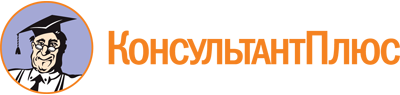 Постановление Правительства Красноярского края от 01.11.2023 N 873-п
"Об утверждении Порядка предоставления субсидий социально ориентированным некоммерческим организациям на реализацию экскурсионных услуг инвалидам на территории Красноярского края"Документ предоставлен КонсультантПлюс

www.consultant.ru

Дата сохранения: 11.06.2024
 Nп/пКритерийБалл1231Наличие опыта реализации проектов в сфере туризма - не менее 10 мероприятий по организации и проведению экскурсий, туров для инвалидов22Доля инвалидов I группы, а также детей-инвалидов с нарушениями опорно-двигательного аппарата от общего планируемого количества инвалидов-получателей экскурсионной услуги:2.1от 0 до 10%12.2от 10% до 50%22.3более 50%33Доступность маршрута для маломобильных инвалидов в рамках экскурсионной программы:3.1наличие пандусов, поручней, лифтов и других приспособлений для перемещения инвалидов13.2наличие пандусов, поручней, лифтов и других приспособлений для перемещения инвалидов, туалетных комнат для инвалидов, тактильных стендов и указателей со шрифтом Брайля34Логическая последовательность программы экскурсионной услуги, ее соответствие целям и задачам:4.1программа экскурсионной услуги логически не выстроенная, имеются несоответствия и/или противоречия заявленным целям и задачам04.2программа экскурсионной услуги логично выстроенная, обеспечивает достижение указанных задач и целей, но не детализирована, не структурирована14.3программа экскурсионной услуги логично выстроенная, обеспечивает достижение указанных задач и целей, детализирована, содержит полную информацию о посещаемых туристских ресурсах в рамках экскурсионной услуги25Актуальность туристского продукта:5.1имеет низкую актуальность05.2имеет среднюю актуальность15.3имеет высокую актуальность26Практические занятия, мастер-классы в рамках предоставления экскурсионной услуги17Использование тематического раздаточного материала, сувенирной и полиграфической продукции в рамках предоставления экскурсионной услуги18Страхование получателей экскурсионных услуг при предоставлении экскурсионной услуги29Посещение особо охраняемых природных территорий Красноярского края при предоставлении экскурсионной услуги110Смета расходов на реализацию экскурсионной услуги:10.1обоснована, но существуют более экономичные решения010.2обоснована и включает экономически выгодные решения311Открытость и прозрачность деятельности СОНКО (наличие информации о СОНКО в сети Интернет (сайт организации, группа (страница) в социальных сетях):11.1группа (страница) в социальных сетях111.2сайт организации211.3сайт организации и группа (страница) в социальных сетях312Организация состоит в реестре некоммерческих организаций - исполнителей общественно полезных услуг (далее - реестр):12.1состоит в реестре112.2не состоит в реестре0В агентство по туризмуКрасноярского краяЗаявка на предоставление субсидии социально ориентированнымнекоммерческим организациям на реализацию экскурсионныхуслуг инвалидам на территории Красноярского краяЗаявка на предоставление субсидии социально ориентированнымнекоммерческим организациям на реализацию экскурсионныхуслуг инвалидам на территории Красноярского краяЗаявка на предоставление субсидии социально ориентированнымнекоммерческим организациям на реализацию экскурсионныхуслуг инвалидам на территории Красноярского краяЗаявка на предоставление субсидии социально ориентированнымнекоммерческим организациям на реализацию экскурсионныхуслуг инвалидам на территории Красноярского краяот _______________________________________________________________________(организационно-правовая форма, полное наименование)ИНН _____________________________________________________________________ОГРН ____________________________________________________________________Р/сч _____________________________________________________________________Наименование банка _______________________________________________________БИК _____________________________________________________________________Кор/сч ___________________________________________________________________Код (ы) вида деятельности по ОКВЭД ________________________________________Место нахождения заявителя ________________________________________________Телефон ____________________ e-mail ________________________________________В соответствии с Порядком предоставления субсидий социально ориентированным некоммерческим организациям на реализацию экскурсионных услуг инвалидам на территории Красноярского края, утвержденным постановлением Правительства Красноярского края от ___________ N ________ (далее - Порядок, Субсидия), прошу предоставить ______________________________________________________________(организационно-правовая форма, полное наименование организации)(далее - заявитель) Субсидию в сумме ____________ рублей.Настоящим гарантирую:актуальность и достоверность документов (отсканированных копий документов), представленных в составе заявки на участие в конкурсном отборе;деятельность не приостановлена в соответствии с действующим законодательством;не являюсь иностранным юридическим лицом;отсутствие просроченной задолженности по возврату в краевой бюджет субсидий, бюджетных инвестиций, предоставленных, в том числе, в соответствии с иными правовыми актами, а также иная просроченная (неурегулированная) задолженность по денежным обязательствам перед Красноярским краем на дату подачи заявки на участие в конкурсном отборе;не являюсь получателем средств из краевого бюджета на дату подачи заявки на участие в конкурсном отборе на основании иных нормативных правовых актов Красноярского края на цель, указанную в пункте 1.3 Порядка;отсутствие сведений в реестре дисквалифицированных лиц о:руководителе организации _________________________________________________,от _______________________________________________________________________(организационно-правовая форма, полное наименование)ИНН _____________________________________________________________________ОГРН ____________________________________________________________________Р/сч _____________________________________________________________________Наименование банка _______________________________________________________БИК _____________________________________________________________________Кор/сч ___________________________________________________________________Код (ы) вида деятельности по ОКВЭД ________________________________________Место нахождения заявителя ________________________________________________Телефон ____________________ e-mail ________________________________________В соответствии с Порядком предоставления субсидий социально ориентированным некоммерческим организациям на реализацию экскурсионных услуг инвалидам на территории Красноярского края, утвержденным постановлением Правительства Красноярского края от ___________ N ________ (далее - Порядок, Субсидия), прошу предоставить ______________________________________________________________(организационно-правовая форма, полное наименование организации)(далее - заявитель) Субсидию в сумме ____________ рублей.Настоящим гарантирую:актуальность и достоверность документов (отсканированных копий документов), представленных в составе заявки на участие в конкурсном отборе;деятельность не приостановлена в соответствии с действующим законодательством;не являюсь иностранным юридическим лицом;отсутствие просроченной задолженности по возврату в краевой бюджет субсидий, бюджетных инвестиций, предоставленных, в том числе, в соответствии с иными правовыми актами, а также иная просроченная (неурегулированная) задолженность по денежным обязательствам перед Красноярским краем на дату подачи заявки на участие в конкурсном отборе;не являюсь получателем средств из краевого бюджета на дату подачи заявки на участие в конкурсном отборе на основании иных нормативных правовых актов Красноярского края на цель, указанную в пункте 1.3 Порядка;отсутствие сведений в реестре дисквалифицированных лиц о:руководителе организации _________________________________________________,от _______________________________________________________________________(организационно-правовая форма, полное наименование)ИНН _____________________________________________________________________ОГРН ____________________________________________________________________Р/сч _____________________________________________________________________Наименование банка _______________________________________________________БИК _____________________________________________________________________Кор/сч ___________________________________________________________________Код (ы) вида деятельности по ОКВЭД ________________________________________Место нахождения заявителя ________________________________________________Телефон ____________________ e-mail ________________________________________В соответствии с Порядком предоставления субсидий социально ориентированным некоммерческим организациям на реализацию экскурсионных услуг инвалидам на территории Красноярского края, утвержденным постановлением Правительства Красноярского края от ___________ N ________ (далее - Порядок, Субсидия), прошу предоставить ______________________________________________________________(организационно-правовая форма, полное наименование организации)(далее - заявитель) Субсидию в сумме ____________ рублей.Настоящим гарантирую:актуальность и достоверность документов (отсканированных копий документов), представленных в составе заявки на участие в конкурсном отборе;деятельность не приостановлена в соответствии с действующим законодательством;не являюсь иностранным юридическим лицом;отсутствие просроченной задолженности по возврату в краевой бюджет субсидий, бюджетных инвестиций, предоставленных, в том числе, в соответствии с иными правовыми актами, а также иная просроченная (неурегулированная) задолженность по денежным обязательствам перед Красноярским краем на дату подачи заявки на участие в конкурсном отборе;не являюсь получателем средств из краевого бюджета на дату подачи заявки на участие в конкурсном отборе на основании иных нормативных правовых актов Красноярского края на цель, указанную в пункте 1.3 Порядка;отсутствие сведений в реестре дисквалифицированных лиц о:руководителе организации _________________________________________________,от _______________________________________________________________________(организационно-правовая форма, полное наименование)ИНН _____________________________________________________________________ОГРН ____________________________________________________________________Р/сч _____________________________________________________________________Наименование банка _______________________________________________________БИК _____________________________________________________________________Кор/сч ___________________________________________________________________Код (ы) вида деятельности по ОКВЭД ________________________________________Место нахождения заявителя ________________________________________________Телефон ____________________ e-mail ________________________________________В соответствии с Порядком предоставления субсидий социально ориентированным некоммерческим организациям на реализацию экскурсионных услуг инвалидам на территории Красноярского края, утвержденным постановлением Правительства Красноярского края от ___________ N ________ (далее - Порядок, Субсидия), прошу предоставить ______________________________________________________________(организационно-правовая форма, полное наименование организации)(далее - заявитель) Субсидию в сумме ____________ рублей.Настоящим гарантирую:актуальность и достоверность документов (отсканированных копий документов), представленных в составе заявки на участие в конкурсном отборе;деятельность не приостановлена в соответствии с действующим законодательством;не являюсь иностранным юридическим лицом;отсутствие просроченной задолженности по возврату в краевой бюджет субсидий, бюджетных инвестиций, предоставленных, в том числе, в соответствии с иными правовыми актами, а также иная просроченная (неурегулированная) задолженность по денежным обязательствам перед Красноярским краем на дату подачи заявки на участие в конкурсном отборе;не являюсь получателем средств из краевого бюджета на дату подачи заявки на участие в конкурсном отборе на основании иных нормативных правовых актов Красноярского края на цель, указанную в пункте 1.3 Порядка;отсутствие сведений в реестре дисквалифицированных лиц о:руководителе организации _________________________________________________,фамилия, имя, отчество (при наличии)фамилия, имя, отчество (при наличии)фамилия, имя, отчество (при наличии)_________________________________________________________________________;дата и место рождения, занимаемая должностьглавном бухгалтере организации _____________________________________________,_________________________________________________________________________;дата и место рождения, занимаемая должностьглавном бухгалтере организации _____________________________________________,_________________________________________________________________________;дата и место рождения, занимаемая должностьглавном бухгалтере организации _____________________________________________,_________________________________________________________________________;дата и место рождения, занимаемая должностьглавном бухгалтере организации _____________________________________________,фамилия, имя, отчество (при наличии)фамилия, имя, отчество (при наличии)_________________________________________________________________________;дата и место рождения, занимаемая должностьчленах коллегиального исполнительного органа, лице, исполняющем функции единоличного исполнительного органа организации (при наличии)__________________________________________________________________________фамилия, имя, отчество (при наличии)_________________________________________________________________________.дата и место рождения, занимаемая должностьС условиями и Порядком ознакомлен и согласен.Подписанием настоящего документа подтверждается отсутствие в составе заявки информации, использование которой нарушает требования законодательства.В соответствии с частью 4 статьи 9 Федерального закона от 27.07.2006 N 152-ФЗ "О персональных данных" даю согласие на обработку персональных данных с целью участия в конкурсном отборе. Настоящее согласие на обработку персональных данных действует со дня его подписания до дня его отзыва в письменной форме.Настоящим выражаю согласие:на осуществление проверок, проводимых Агентством по туризму Красноярского края (далее - Агентство), в том числе в части достижения результатов предоставления Субсидии, а также проверок органами государственного финансового контроля в соответствии со статьями 268.1 и 269.2 Бюджетного кодекса Российской Федерации;на расходование средств Субсидии в соответствии с его целевым назначением в соответствии с Порядком;на соблюдение запрета на приобретение за счет средств Субсидии иностранной валюты, за исключением операций, осуществляемых в соответствии с валютным законодательством Российской Федерации;на публикацию (размещение) в информационно-телекоммуникационной сети Интернет информации о заявителе, о подаваемой заявителем заявке, иной информации о заявителе, связанной с соответствующим конкурсным отбором;при заключении договоров (соглашений) с иными лицами в целях исполнения обязательств по соглашению включать в них условия:о согласии лиц, получающих средства на основании договоров (соглашений), заключенных с получателем Субсидии (за исключением государственных (муниципальных) унитарных предприятий, хозяйственных товариществ и обществ с участием публично-правовых образований в их уставных (складочных) капиталах, коммерческих организаций с участием таких товариществ и обществ в их уставных (складочных) капиталах), на осуществление проверок Агентством соблюдения ими порядка и условий предоставления Субсидии, в том числе в части достижения результатов ее предоставления, а также проверок службой финансово-экономического контроля и контроля в сфере закупок Красноярского края, Счетной палатой Красноярского края в соответствии со статьями 268.1 и 269.2 Бюджетного кодекса Российской Федерации;о запрете приобретения юридическими лицами, индивидуальными предпринимателями, получающими средства на основании договоров (соглашений), заключенных с получателем Субсидии, за счет полученных средств иностранной валюты, за исключением операций, осуществляемых в соответствии с валютным законодательством Российской Федерации при закупке (поставке) высокотехнологичного импортного оборудования, сырья и комплектующих изделий.В случае направления Агентством уведомлений о принятии решений, предусмотренных Порядком, прошу информировать:путем почтового отправления с уведомлением о вручении;путем направления информации по адресу электронной почты, указанному в заявке._________________________________________________________________________;дата и место рождения, занимаемая должностьчленах коллегиального исполнительного органа, лице, исполняющем функции единоличного исполнительного органа организации (при наличии)__________________________________________________________________________фамилия, имя, отчество (при наличии)_________________________________________________________________________.дата и место рождения, занимаемая должностьС условиями и Порядком ознакомлен и согласен.Подписанием настоящего документа подтверждается отсутствие в составе заявки информации, использование которой нарушает требования законодательства.В соответствии с частью 4 статьи 9 Федерального закона от 27.07.2006 N 152-ФЗ "О персональных данных" даю согласие на обработку персональных данных с целью участия в конкурсном отборе. Настоящее согласие на обработку персональных данных действует со дня его подписания до дня его отзыва в письменной форме.Настоящим выражаю согласие:на осуществление проверок, проводимых Агентством по туризму Красноярского края (далее - Агентство), в том числе в части достижения результатов предоставления Субсидии, а также проверок органами государственного финансового контроля в соответствии со статьями 268.1 и 269.2 Бюджетного кодекса Российской Федерации;на расходование средств Субсидии в соответствии с его целевым назначением в соответствии с Порядком;на соблюдение запрета на приобретение за счет средств Субсидии иностранной валюты, за исключением операций, осуществляемых в соответствии с валютным законодательством Российской Федерации;на публикацию (размещение) в информационно-телекоммуникационной сети Интернет информации о заявителе, о подаваемой заявителем заявке, иной информации о заявителе, связанной с соответствующим конкурсным отбором;при заключении договоров (соглашений) с иными лицами в целях исполнения обязательств по соглашению включать в них условия:о согласии лиц, получающих средства на основании договоров (соглашений), заключенных с получателем Субсидии (за исключением государственных (муниципальных) унитарных предприятий, хозяйственных товариществ и обществ с участием публично-правовых образований в их уставных (складочных) капиталах, коммерческих организаций с участием таких товариществ и обществ в их уставных (складочных) капиталах), на осуществление проверок Агентством соблюдения ими порядка и условий предоставления Субсидии, в том числе в части достижения результатов ее предоставления, а также проверок службой финансово-экономического контроля и контроля в сфере закупок Красноярского края, Счетной палатой Красноярского края в соответствии со статьями 268.1 и 269.2 Бюджетного кодекса Российской Федерации;о запрете приобретения юридическими лицами, индивидуальными предпринимателями, получающими средства на основании договоров (соглашений), заключенных с получателем Субсидии, за счет полученных средств иностранной валюты, за исключением операций, осуществляемых в соответствии с валютным законодательством Российской Федерации при закупке (поставке) высокотехнологичного импортного оборудования, сырья и комплектующих изделий.В случае направления Агентством уведомлений о принятии решений, предусмотренных Порядком, прошу информировать:путем почтового отправления с уведомлением о вручении;путем направления информации по адресу электронной почты, указанному в заявке._________________________________________________________________________;дата и место рождения, занимаемая должностьчленах коллегиального исполнительного органа, лице, исполняющем функции единоличного исполнительного органа организации (при наличии)__________________________________________________________________________фамилия, имя, отчество (при наличии)_________________________________________________________________________.дата и место рождения, занимаемая должностьС условиями и Порядком ознакомлен и согласен.Подписанием настоящего документа подтверждается отсутствие в составе заявки информации, использование которой нарушает требования законодательства.В соответствии с частью 4 статьи 9 Федерального закона от 27.07.2006 N 152-ФЗ "О персональных данных" даю согласие на обработку персональных данных с целью участия в конкурсном отборе. Настоящее согласие на обработку персональных данных действует со дня его подписания до дня его отзыва в письменной форме.Настоящим выражаю согласие:на осуществление проверок, проводимых Агентством по туризму Красноярского края (далее - Агентство), в том числе в части достижения результатов предоставления Субсидии, а также проверок органами государственного финансового контроля в соответствии со статьями 268.1 и 269.2 Бюджетного кодекса Российской Федерации;на расходование средств Субсидии в соответствии с его целевым назначением в соответствии с Порядком;на соблюдение запрета на приобретение за счет средств Субсидии иностранной валюты, за исключением операций, осуществляемых в соответствии с валютным законодательством Российской Федерации;на публикацию (размещение) в информационно-телекоммуникационной сети Интернет информации о заявителе, о подаваемой заявителем заявке, иной информации о заявителе, связанной с соответствующим конкурсным отбором;при заключении договоров (соглашений) с иными лицами в целях исполнения обязательств по соглашению включать в них условия:о согласии лиц, получающих средства на основании договоров (соглашений), заключенных с получателем Субсидии (за исключением государственных (муниципальных) унитарных предприятий, хозяйственных товариществ и обществ с участием публично-правовых образований в их уставных (складочных) капиталах, коммерческих организаций с участием таких товариществ и обществ в их уставных (складочных) капиталах), на осуществление проверок Агентством соблюдения ими порядка и условий предоставления Субсидии, в том числе в части достижения результатов ее предоставления, а также проверок службой финансово-экономического контроля и контроля в сфере закупок Красноярского края, Счетной палатой Красноярского края в соответствии со статьями 268.1 и 269.2 Бюджетного кодекса Российской Федерации;о запрете приобретения юридическими лицами, индивидуальными предпринимателями, получающими средства на основании договоров (соглашений), заключенных с получателем Субсидии, за счет полученных средств иностранной валюты, за исключением операций, осуществляемых в соответствии с валютным законодательством Российской Федерации при закупке (поставке) высокотехнологичного импортного оборудования, сырья и комплектующих изделий.В случае направления Агентством уведомлений о принятии решений, предусмотренных Порядком, прошу информировать:путем почтового отправления с уведомлением о вручении;путем направления информации по адресу электронной почты, указанному в заявке._________________________________________________________________________;дата и место рождения, занимаемая должностьчленах коллегиального исполнительного органа, лице, исполняющем функции единоличного исполнительного органа организации (при наличии)__________________________________________________________________________фамилия, имя, отчество (при наличии)_________________________________________________________________________.дата и место рождения, занимаемая должностьС условиями и Порядком ознакомлен и согласен.Подписанием настоящего документа подтверждается отсутствие в составе заявки информации, использование которой нарушает требования законодательства.В соответствии с частью 4 статьи 9 Федерального закона от 27.07.2006 N 152-ФЗ "О персональных данных" даю согласие на обработку персональных данных с целью участия в конкурсном отборе. Настоящее согласие на обработку персональных данных действует со дня его подписания до дня его отзыва в письменной форме.Настоящим выражаю согласие:на осуществление проверок, проводимых Агентством по туризму Красноярского края (далее - Агентство), в том числе в части достижения результатов предоставления Субсидии, а также проверок органами государственного финансового контроля в соответствии со статьями 268.1 и 269.2 Бюджетного кодекса Российской Федерации;на расходование средств Субсидии в соответствии с его целевым назначением в соответствии с Порядком;на соблюдение запрета на приобретение за счет средств Субсидии иностранной валюты, за исключением операций, осуществляемых в соответствии с валютным законодательством Российской Федерации;на публикацию (размещение) в информационно-телекоммуникационной сети Интернет информации о заявителе, о подаваемой заявителем заявке, иной информации о заявителе, связанной с соответствующим конкурсным отбором;при заключении договоров (соглашений) с иными лицами в целях исполнения обязательств по соглашению включать в них условия:о согласии лиц, получающих средства на основании договоров (соглашений), заключенных с получателем Субсидии (за исключением государственных (муниципальных) унитарных предприятий, хозяйственных товариществ и обществ с участием публично-правовых образований в их уставных (складочных) капиталах, коммерческих организаций с участием таких товариществ и обществ в их уставных (складочных) капиталах), на осуществление проверок Агентством соблюдения ими порядка и условий предоставления Субсидии, в том числе в части достижения результатов ее предоставления, а также проверок службой финансово-экономического контроля и контроля в сфере закупок Красноярского края, Счетной палатой Красноярского края в соответствии со статьями 268.1 и 269.2 Бюджетного кодекса Российской Федерации;о запрете приобретения юридическими лицами, индивидуальными предпринимателями, получающими средства на основании договоров (соглашений), заключенных с получателем Субсидии, за счет полученных средств иностранной валюты, за исключением операций, осуществляемых в соответствии с валютным законодательством Российской Федерации при закупке (поставке) высокотехнологичного импортного оборудования, сырья и комплектующих изделий.В случае направления Агентством уведомлений о принятии решений, предусмотренных Порядком, прошу информировать:путем почтового отправления с уведомлением о вручении;путем направления информации по адресу электронной почты, указанному в заявке.К заявке прилагаются:К заявке прилагаются:К заявке прилагаются:К заявке прилагаются:1. Техническое задание на реализацию экскурсионной услуги и программа экскурсионной услуги согласно приложению N 1 к заявке;1. Техническое задание на реализацию экскурсионной услуги и программа экскурсионной услуги согласно приложению N 1 к заявке;1. Техническое задание на реализацию экскурсионной услуги и программа экскурсионной услуги согласно приложению N 1 к заявке;1. Техническое задание на реализацию экскурсионной услуги и программа экскурсионной услуги согласно приложению N 1 к заявке;2. Смета расходов на реализацию экскурсионной услуги согласно приложению N 2 к заявке;2. Смета расходов на реализацию экскурсионной услуги согласно приложению N 2 к заявке;2. Смета расходов на реализацию экскурсионной услуги согласно приложению N 2 к заявке;2. Смета расходов на реализацию экскурсионной услуги согласно приложению N 2 к заявке;3. Иные документы, предусмотренные в соответствии с пунктом 2.4 Порядка:3. Иные документы, предусмотренные в соответствии с пунктом 2.4 Порядка:3. Иные документы, предусмотренные в соответствии с пунктом 2.4 Порядка:3. Иные документы, предусмотренные в соответствии с пунктом 2.4 Порядка:N п/пНаименование документаКоличество листов123Достоверность всех сведений, содержащихся в заявке и прилагаемых документах (всего ________ листов), подтверждаю.Достоверность всех сведений, содержащихся в заявке и прилагаемых документах (всего ________ листов), подтверждаю.Достоверность всех сведений, содержащихся в заявке и прилагаемых документах (всего ________ листов), подтверждаю.Достоверность всех сведений, содержащихся в заявке и прилагаемых документах (всего ________ листов), подтверждаю.Достоверность всех сведений, содержащихся в заявке и прилагаемых документах (всего ________ листов), подтверждаю.(должность руководителя)(подпись)(ФИО)М.П. (при наличии)"__" ___________ 20__ г.Nп/пПараметрОписание параметра1231Наименование экскурсионной услуги2Продолжительность экскурсионной услуги(часов)3Количество планируемых инвалидов - получателей экскурсионных услуг(чел.)3.1из них доля инвалидов I группы, а также детей-инвалидов с нарушениями опорно-двигательного аппарата от общего планируемого количества инвалидов-получателей экскурсионной услугиот общего количества планируемых инвалидов - получателей экскурсионных услуг:от 0 до 10%;от 10% до 50%;более 50%4Опыт реализации проектов в сфере туризма (организация и проведение экскурсий, туров)при наличии указать реализованные проекты (дата, место реализации, цели и задачи, описание проекта, результат)5Перечень муниципальных образований Красноярского края, посещаемых в рамках экскурсионной услуги(указать наименования муниципальных образований, планируемых к посещению)6Предоставление услуги медицинского работника для обеспечения здоровьесберегающих условий оказания экскурсионных услуг инвалидам -получателям экскурсионных услугпредусмотрено/не предусмотрено7Предоставление услуги по перевозке инвалидов в рамках экскурсионной услугипредусмотрено/не предусмотрено (в случае наличия услуг перечислить все виды задействованного транспорта)8Предоставление услуг питания инвалидам в рамках экскурсионной услугипредусмотрено/не предусмотрено (в случае наличия услуг указать предполагаемое место питания)9Предоставление услуг проживания инвалидам в рамках экскурсионной услугипредусмотрено/не предусмотрено (в случае наличия услуг указать предполагаемое место проживания)10Аренда специализированного оборудования, в том числе кресел-колясок для инвалидов, ходунков, костылей и тростей, аппаратов усиления звука, подъемных устройств, туристского оборудования, инвентаря и снаряжения, в том числе радио- аудиогидов в рамках предоставления и экскурсионных услугпредусмотрено/не предусмотрено (при наличии указать)11Предоставление услуг субъектов туристской деятельности, имеющих в едином государственном реестре юридических лиц или едином государственном реестре индивидуальных предпринимателей вид экономической деятельности, отнесенный в соответствии с Общероссийским классификатором видов экономической деятельности ОК 029-2014 (КДЕС РЕД. 2) к классу 79, инвалидам в рамках экскурсионной услугипредусмотрено/не предусмотрено (при наличии указать наименование субъекта туристской деятельности)12Предоставление услуг экскурсоводов (гидов), и (или) гидов-переводчиков, и (или) инструкторов-проводников инвалидам в рамках экскурсионной услугиприложить копии документов, подтверждающих профессиональную подготовку13Привлечение сурдопереводчиков, тифлокомментаторов, ассистентов для помощи в транспортировке инвалидов в рамках представления экскурсионных услугпредусмотрено/не предусмотрено (для сурдопереводчиков и тифлокомментаторов приложить копии документов, подтверждающих профессиональную подготовку)14Предоставление услуг сопровождения инвалидов I группы и детей-инвалидов, включающих содействие в организации удовлетворения бытовых и социальных потребностей инвалидов, обеспечение безопасности инвалидов в рамках представления экскурсионных услугпредусмотрено/не предусмотрено15Приобретение билетов в парки, музеи, на канатную дорогу и другие туристские ресурсы, входящие в программу экскурсионной услугипредусмотрено/не предусмотрено (при наличии перечислить)16Практические занятия, мастер-классы в рамках представления экскурсионной услугипредусмотрено/не предусмотрено (при наличии перечислить виды занятий, мастер-классы)17Изготовление и (или) приобретение тематического раздаточного материала, сувенирной и полиграфической продукции, используемых в рамках программы экскурсионной услугипредусмотрено/ не предусмотрено (при наличии перечислить)18Страхование получателей экскурсионной услугипредусмотрено/не предусмотрено19Посещение особо охраняемых природных территорий Красноярского края в рамках экскурсионной услугипредусмотрено/не предусмотрено (при наличии перечислить)20Предполагаемая сумма расходов (затрат) на реализацию экскурсионных услуг на всех получателей экскурсионных услугуказать общую сумму расходов (затрат) в рублях21Стоимость экскурсионной услуги на одного получателя экскурсионной услугиуказать стоимость на одного потребителя экскурсионной услуги в рублях(должность руководителя)(подпись)(ФИО)М.П. (при наличии)"__" ___________ 20__ г.N п/пНаименование расходов (затрат)Стоимость услуг (работ, товаров) (руб.)Количество единиц (с указанием единицы измерения)Общая сумма расходов (затрат) (руб.)1234512ВсегоВсегоВсегоВсегоСебестоимость на 1 получателя экскурсионных услугСебестоимость на 1 получателя экскурсионных услугСебестоимость на 1 получателя экскурсионных услугСебестоимость на 1 получателя экскурсионных услуг(должность руководителя)(подпись)(ФИО)М.П. (при наличии)"__" ___________ 20__ г.Согласие на обработку персональных данных получателяэкскурсионной услугиСогласие на обработку персональных данных получателяэкскурсионной услугиСогласие на обработку персональных данных получателяэкскурсионной услугиЯ, ____________________________________________________________________,(фамилия, имя, отчество)проживающий (ая) по адресу: _________________________________________________________________________________________________________________________,(номер основного документа, удостоверяющего личность, сведения о дате выдачи указанного документа и выдавшем его органе)руководствуясь статьей 9 Федерального закона от 27.07.2006 N 152-ФЗ "О персональных данных", выражаю свое согласие на обработку оператором _________________________________________________________________________(наименование организации, реализующей экскурсионные услуги на территории Красноярского края в соответствии с Порядком предоставления субсидий социально ориентированным некоммерческим организациям на реализацию экскурсионных услуг инвалидам на территории Красноярского края (далее - Порядок)персональных данных ______________________________________________________,связанных с получением безвозмездных экскурсионных услуг на территории Красноярского края, и передачу их агентству по туризму Красноярского края: фамилия, имя, отчество, дата рождения, адрес места жительства, контактные телефоны, копия справки учреждения медико-социальной экспертизы, подтверждающей факт инвалидности получателя экскурсионных услуг, в соответствии с пунктом 1.7 Порядка.Настоящее согласие предоставляется на осуществление любых правомерных действий в отношении моих персональных данных, которые необходимы в целях реализации права на получение безвозмездных экскурсионных услуг в соответствии с Порядком, включая сбор, систематизацию, накопление, хранение, уточнение (обновление, изменение), использование, распространение, в том числе передачу, обезличивание, блокирование, уничтожение персональных данных, а также осуществление любых иных действий с моими персональными данными в соответствии с действующим законодательством.Настоящее согласие на обработку персональных данных действует с даты подписания настоящего заявления до дня, следующего за днем получения оператором заявления в письменной форме об отзыве настоящего согласия.Настоящее согласие на обработку персональных данных может быть отозвано на основании личного письменного заявления в произвольной форме.Я, ____________________________________________________________________,(фамилия, имя, отчество)проживающий (ая) по адресу: _________________________________________________________________________________________________________________________,(номер основного документа, удостоверяющего личность, сведения о дате выдачи указанного документа и выдавшем его органе)руководствуясь статьей 9 Федерального закона от 27.07.2006 N 152-ФЗ "О персональных данных", выражаю свое согласие на обработку оператором _________________________________________________________________________(наименование организации, реализующей экскурсионные услуги на территории Красноярского края в соответствии с Порядком предоставления субсидий социально ориентированным некоммерческим организациям на реализацию экскурсионных услуг инвалидам на территории Красноярского края (далее - Порядок)персональных данных ______________________________________________________,связанных с получением безвозмездных экскурсионных услуг на территории Красноярского края, и передачу их агентству по туризму Красноярского края: фамилия, имя, отчество, дата рождения, адрес места жительства, контактные телефоны, копия справки учреждения медико-социальной экспертизы, подтверждающей факт инвалидности получателя экскурсионных услуг, в соответствии с пунктом 1.7 Порядка.Настоящее согласие предоставляется на осуществление любых правомерных действий в отношении моих персональных данных, которые необходимы в целях реализации права на получение безвозмездных экскурсионных услуг в соответствии с Порядком, включая сбор, систематизацию, накопление, хранение, уточнение (обновление, изменение), использование, распространение, в том числе передачу, обезличивание, блокирование, уничтожение персональных данных, а также осуществление любых иных действий с моими персональными данными в соответствии с действующим законодательством.Настоящее согласие на обработку персональных данных действует с даты подписания настоящего заявления до дня, следующего за днем получения оператором заявления в письменной форме об отзыве настоящего согласия.Настоящее согласие на обработку персональных данных может быть отозвано на основании личного письменного заявления в произвольной форме.Я, ____________________________________________________________________,(фамилия, имя, отчество)проживающий (ая) по адресу: _________________________________________________________________________________________________________________________,(номер основного документа, удостоверяющего личность, сведения о дате выдачи указанного документа и выдавшем его органе)руководствуясь статьей 9 Федерального закона от 27.07.2006 N 152-ФЗ "О персональных данных", выражаю свое согласие на обработку оператором _________________________________________________________________________(наименование организации, реализующей экскурсионные услуги на территории Красноярского края в соответствии с Порядком предоставления субсидий социально ориентированным некоммерческим организациям на реализацию экскурсионных услуг инвалидам на территории Красноярского края (далее - Порядок)персональных данных ______________________________________________________,связанных с получением безвозмездных экскурсионных услуг на территории Красноярского края, и передачу их агентству по туризму Красноярского края: фамилия, имя, отчество, дата рождения, адрес места жительства, контактные телефоны, копия справки учреждения медико-социальной экспертизы, подтверждающей факт инвалидности получателя экскурсионных услуг, в соответствии с пунктом 1.7 Порядка.Настоящее согласие предоставляется на осуществление любых правомерных действий в отношении моих персональных данных, которые необходимы в целях реализации права на получение безвозмездных экскурсионных услуг в соответствии с Порядком, включая сбор, систематизацию, накопление, хранение, уточнение (обновление, изменение), использование, распространение, в том числе передачу, обезличивание, блокирование, уничтожение персональных данных, а также осуществление любых иных действий с моими персональными данными в соответствии с действующим законодательством.Настоящее согласие на обработку персональных данных действует с даты подписания настоящего заявления до дня, следующего за днем получения оператором заявления в письменной форме об отзыве настоящего согласия.Настоящее согласие на обработку персональных данных может быть отозвано на основании личного письменного заявления в произвольной форме._______________________(подпись)__________________________(дата)